Ain’t That A ShameFats Domino (1955)Singing note: E 1 2 3 4 / 1 2 3You made [C]   me cry [C]   when you said [C]   goodbye[C7] Ain't that a [F] shame, my tears fell like [C] rain[C7] Ain't that a [F] shame, you're the one to [G] blame [G]You broke [C]   my heart [C]   when you said [C]   we'll part[C7] Ain't that a [F] shame, my tears fell like [C] rain[C7] Ain't that a [F] shame, you're the one to [G] blame [G]Farewell [C]   goodbye [C]   although [C]   I'll cry[C7] Ain't that a [F] shame, my tears fell like [C] rain[C7] Ain't that a [F] shame, you're the one to [G] blame [G]You [C] made me cry, when you said goodbye[C7] Ain't that a [F] shame, my tears fell like [C] rain[C7] Ain't that a [F] shame, you're the one to [G] blame [G]You made [C]   me cry [C]   when you said [C]   goodbye[C7] Ain't that a [F] shame, my tears fell like [C] rain[C7] Ain't that a [F] shame, you're the one to [G] blame [G]Oh well [C]   goodbye [C]   although [C]   I'll cry[C7] Ain't that a [F] shame, my tears fell like [C] rain[C7] Ain't that a [F] shame, you're the one to [C] blame [C]  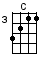 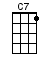 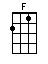 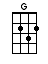 www.bytownukulele.ca